FLEDGLINGS EYFS CLASS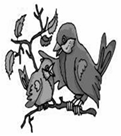                   (EYFS – Early Years Foundation Stage) January 2020Dear Parents/Carers, Newsletter Term 3 Welcome back and a very Happy New Year to all of our children and their families; we hope you all had a wonderful Christmas and restful holidays. Thank you so much for all your kind Christmas wishes, gifts and cards to us; they were all very much appreciated. We are now looking forward to a busy and happy Term 3; with exciting new projects to investigate and some wonderful new experiences to enjoy. May we also take this opportunity to especially welcome our new children and their families to our EYFS setting; to our Reception group we welcome Yusuf, Zac and Lucah; to our Nursery group we welcome Ecrin, James, Ronnie, Emilis and Max. As we are now filling up nicely in Fledglings, some of our Reception group will be spending their mornings in Year One. Mrs Crascall has already spoken to the parents of children involved with this move.Projects, Plans and Routines  – The term began with a ‘Wow Day’ for the Tuesday children, when we introduced our new project about ‘SPACE’. We have been reading the story of ‘Aliens Love Underpants’ and looking at other fiction and non-fiction books to do with our Space topic.We will also find out all about the Season of Winter, go for a wintry walk, and will join together to celebrate another World Festival…this time the festival of the ‘Chinese New Year’. We will share the story of the animals racing across the river, learn a Chinese Dragon song and dance and will sample some delicious Chinese food. At the end of January we will also enjoy a second ‘Forest School Session’ with Anna Outdoors, which we are all very much looking forward to.Reception Reading and Phonics – Our daily phonics sessions will continue to take place during the morning for our Reception children; both in Fledglings and in Robins, and we will continue to send home the letters and sounds that we are working on in school so that you can practise them at home too. Please remember to send in reading folders every day (as we read with the children whenever we can at school!) and books will continue to be changed on Mondays and Thursdays as usual. Thank you.Spare Clothes and Welly Boots – Please remember we are a very hands on and messy Early Years Setting! The children WILL be getting dirty as they play and learn in Fledglings. Inside we have water, sand, playdough and regular painting/creative activities; while outside the children love to get involved with digging, constructing and regularly use the mud kitchen.It would be very helpful if you could please provide a spare set of clothes for your child to change into if they get wet or dirty. We would also suggest sending some old clothes that children could change into/cover up uniform with, such as a pair of old jogging bottoms or waterproof trousers and an old jumper/fleece. That way their uniform will hopefully stay a bit cleaner…the yellow jumpers are a nightmare for us in the EYFS! Please also send in a pair of NAMED welly boots that can stay at school.P.E. – Reception children will be taking part in a P.E. session on Friday mornings – both in Fledglings and Robins. Please make sure your Reception child has a P.E. kit in school for that day, remove their jewellery and tie back long hair. Thank you.Thank you for your continued support, please do make an appointment to come and see us if you have any worries or concerns, alternatively speak to the office and we can phone you and have a chat at the end of the day.Kind Regards,Mrs Ervine and Mrs Lead (EYFS Teachers)Davina Andrews, Sarah Daniels and Jane Newing (EYFS Teaching Assistants)Kim Humphries (Midday and additional support Assistant)Upcoming Dates for Fledglings EYFS Class:Fire Safety Talks for Reception Children – Tuesday 21st January.Forest School Session – Thursday 30th January – children to come to school in non-uniform wearing warm and waterproof OLD clothes and welly boots please.Winter Village Walk - Tuesday 11th February – please send in warm coats, hats, gloves and welly boots please.Last Day of Term 3 – Friday 14th February.Start of Term 4 – Monday 24th February.